             МАОУ г. Хабаровска «Лицей инновационных технологий»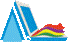 ПРИНЯТО                                                                                       УТВЕРЖДЕНО на заседании Педагогического   совета                                        Приказ № 01/51Протокол № 1                                                                      от «31» августа 2022 г.от «30» августа 2022 г.                                                   _____________________                                                                                                                                    Директор     В.В. ПолозоваПрограмма воспитаниямуниципального автономного общеобразовательного учреждения г. Хабаровска «Лицей инновационных технологий»(на уровне основного и среднего общего образования)г. Хабаровск,2022 г.СОДЕРЖАНИЕПОЯСНИТЕЛЬНАЯ ЗАПИСКАПрограмма воспитания муниципального автономного общеобразовательного учреждения города Хабаровска «Лицей инновационных технологий (далее – Программа) разработана в соответствии с методическими рекомендациями «Примерная программа воспитания», утвержденными 02.06.2020 года на заседании Федерального учебно-методического объединения по общему образованию, с Федеральными государственными образовательными стандартами (далее – ФГОС) общего образования.Данная программа направлена на приобщение обучающихся лицея к российским традиционным духовным ценностям, правилам и нормам поведения в российском обществе, а также решение проблем гармоничного вхождения школьников в социальный мир и налаживания ответственных взаимоотношений с окружающими их людьми.Воспитательная программа является обязательной частью основной образовательной программы МАОУ «ЛИТ» и призвана помочь всем участникам образовательного процесса реализовать воспитательный потенциал совместной деятельности и тем самым сделать лицей воспитывающей организацией.Вместе с тем, Программа призвана обеспечить достижение обучающимися личностных результатов, определенных ФГОС: формировать у них основы российской идентичности, готовность к саморазвитию, мотивацию к познанию и обучению, ценностные установки и социально-значимые качества личности, активное участие в социально-значимой деятельности лицея.В центре Программы воспитания в ФГОС общего образования находится личностное развитие обучающихся, формирование у них системных знаний о различных аспектах развития России и мира.Программа воспитания — это не перечень обязательных для лицея мероприятий, а описание системы возможных форм и методов работы с обучающимися.Программа воспитания МАОУ «ЛИТ» включает четыре основных раздела:Раздел «Особенности организуемого в лицее воспитательного процесса», в котором кратко описана специфика деятельности лицея в сфере воспитания: информация о специфике расположения лицея, особенностях ее социального окружения, источниках положительного или отрицательного влияния на обучающихся, значимых партнерах школы, особенностях контингента обучающихся, оригинальных воспитательных находках лицея, а также важных для лицея принципах и традициях воспитания.Раздел «Цель и задачи воспитания», где на основе базовых общественных ценностей формулируется цель воспитания и задачи, которые лицею предстоит решать для достижения цели.Раздел «Виды, формы и содержание деятельности», в котором лицей показывает, каким образом будет осуществляться достижение поставленных цели и задач воспитания. Данный раздел состоит из нескольких инвариантных и вариативных модулей, каждый из которых ориентирован на одну из поставленных лицеем задач воспитания и соответствует одному из направлений воспитательной работы лицея.Инвариантными модулями здесь являются: «Классное руководство», «Школьный урок», «Курсы внеурочной деятельности и дополнительного образования», «Самоуправление», «Профориентация», «Работа с родителями».«Вариативные модули: «Ключевые общелицейские дела», «Лицейские медиа», «Безопасность», «Организация предметно-эстетической среды», «Социальные практики. Волонтерство», «Социальные партнеры», «Экскурсии, походы», «Цифровая среда воспитания».Модули в Программе воспитания располагаются в соответствии с их значимостью в системе воспитательной работы лицея. Деятельность педагогических работников МАОУ «ЛИТ» в рамках комплекса модулей направлена на достижение результатов освоения основной образовательной программы основного общего образования.Раздел «Основные направления самоанализа воспитательной работы», в котором показано, каким образом в лицее осуществляется самоанализ организуемой в ней воспитательной работы. Здесь приводится перечень основных направлений самоанализа, который дополнен указанием на его критерии и способы его осуществления.К Программе воспитания прилагается ежегодный календарный план воспитательной работы.Программа воспитания позволяет педагогическим работникам МАОУ «ЛИТ» скоординировать свои усилия, направленные на воспитание лицеистов.РАЗДЕЛ I. «ОСОБЕННОСТИ ОРГАНИЗУЕМОГО В ЛИЦЕЕ ВОСПИТАТЕЛЬНОГО ПРОЦЕССА»Территориальные особенности. Здание МАОУ «ЛИТ» располагается в центре города по адресу: г. Хабаровск, ул. Гоголя, 24. В районе лицея находятся центральная площадь им. В.И. Ленина, ДВГМУ, РАНХиГС. Социально-экономическая сфера в микрорайоне лицея хорошо развита.Особенности социального окружения и значимые партнеры лицея. На территории микрорайона лицея и в шаговой доступности от нее расположены организации, полезные для проведения экскурсионных мероприятий с обучающимися: районная библиотека им.А.П.Комарова, МАУДО ЦДТ «Гармония», детский парк «Арлекин», ЦПКО «Динамо».Особенности контингента обучающихся. В лицее обучаются дети с 5 по 11 класс. 5-7 классы – пролицей, 8-11 классы – лицейские, с углубленным изучением математики, физики и информатики. Всего обучающихся 500 чел. в 18 классах. В лицее созданы все необходимые условия для обучения и воспитания детей любой категории: в соответствии с требованиями ФГОС обустроены и оснащены современным учебным оборудованием учебные кабинеты, обеспечены компьютерной техникой и доступом в интернет, имеются актовый зал, спортзал, стадион. Необходимые меры доступности и безопасности обеспечены в соответствии с нормативными требованиями.Источники положительного или отрицательного влияния на детей. Команда администрации - квалифицированные, имеющие достаточно большой управленческий опыт руководители, в педагогическом составе - педагоги с большим опытом педагогической практики и молодых педагогов с достаточно высоким уровнем творческой активности и профессиональной инициативы. Педагоги - основной источник положительного влияния на детей, грамотно организуют образовательный процесс, о чем свидетельствуют позитивная динамика результатов деятельности по качеству образования в лицее.Ключевая фигура воспитания в лицее - классный руководитель, реализующий по отношению к детям защитную, личностно развивающую, организационную, посредническую (в разрешении конфликтов) функции.Возможные отрицательные источники влияния на детей - социальные сети, компьютерные игры, а также семьи с низким воспитательным ресурсом.Процесс воспитания в МАОУ «ЛИТ» основывается на следующих принципах взаимодействия педагогов и лицеистов:- неукоснительное соблюдение законности и прав семьи и ребенка, соблюдения конфиденциальности информации о ребенке и семье, приоритета безопасности ребенка при нахождении в лицее;- ориентир на создание в лицее психологически комфортной среды для каждого ребенка и взрослого, без которой невозможно конструктивное взаимодействие школьников и педагогов;- реализация процесса воспитания главным образом через создание в лицее детско-взрослых общностей, которые бы объединяли детей и педагогов яркими и содержательными событиями, общими позитивными эмоциями и доверительными отношениями друг к другу;- организация основных совместных дел лицеистов и педагогов как предмета совместной заботы и взрослых, и детей;- системность, целесообразность и не шаблонность воспитания как условия его эффективности.Основными традициями воспитания в МАОУ «ЛИТ» являются следующие:-	стержнем годового цикла воспитательной работы лицея являются ключевые общелицейские дела, через которые осуществляется интеграция воспитательных усилий педагогов;-	важной чертой каждого ключевого дела и большинства используемых для воспитания других совместных дел педагогов и лицеистов является коллективная разработка, коллективное планирование, коллективное проведение, коллективный анализ их результатов;-	в лицее создаются такие условия, при которых по мере взросления ребенка увеличивается и его роль в совместных делах (от пассивного наблюдателя до организатора);-	в проведении общелицейских дел поощряется конструктивное межклассное и межвозрастное взаимодействие лицеистов, а также их социальная активность;-	педагоги лицея ориентированы на формирование коллективов в рамках лицейских классов, кружков, студий, секций и иных детских объединений, на установление в них доброжелательных и товарищеских взаимоотношений;-	ключевой фигурой воспитания в лицее является классный руководитель, реализующий по отношению к детям защитную, личностно развивающую, организационную, посредническую (в разрешении конфликтов) функции;-	в лицее существуют традиции, которые учитываются при планировании воспитательной работы.В лицее имеется орган ученического самоуправления Лицейская Дума, который вовлекает обучающихся в деятельность по формированию лидерских качеств, по организации профилактической деятельности и по формированию здорового образа жизни; волонтерский отряд «Пионеры информационного пространства» по обучению старшего поколения основам компьютерной грамотности. Лицеистам предоставляется широкий спектр дополнительного образования технической, естественнонаучной, социально – педагогической, художественной, физкультурно-спортивной, направленностей.Большое внимание в лицее уделяется здоровьесбережению, внедрению здоровьеформирующих технологий, реализации инклюзивных практик, профилактике правонарушений несовершеннолетних, их правовое воспитание, содействующих развитию позитивных интересов детей, их полезной деятельности во внеучебное время.Лицей с 2016 года является инновационной площадкой для научно-исследовательской работы по теме «Педагогическое сопровождение развития одаренных детей» в рамках деятельности краевого центра трансфера технологий при КГБОУ ДПО ХК ИРО. С этой целью в лицее разработаны и реализуются авторские программы: «Наша надежда» по организации работы с одаренными детьми, программа психолого-педагогического сопровождения одаренных детей «Толерантность – путь к успеху».Лицей – победитель и призер таких федеральных проектов как: «Большая перемена», «Билет в будущее», активный участник федерального проекта «Успех каждого ребенка», Общероссийской общественно- государственной детско-юношеской организации «Российское движение школьников» (РДШ). В рамках всероссийского движения «Волонтеры интернет-пространства» в лицее много лет работает волонтерский отряда старшеклассников по обучению старшего поколения компьютерной грамотности по проекту «Связь поколений» совместно с МКУ ЦРН «Содружество».Многие годы лицей совместно с Хабаровским краеведческим музеем им.Н.Гродекова активно участвует в проекте по проведению историко-краеведческого лектория «Музейная академия».РАЗДЕЛ II. «ЦЕЛЬ И ЗАДАЧИ ВОСПИТАНИЯ»Современный российский общенациональный воспитательный идеал – высоконравственный, творческий, компетентный гражданин России, принимающий судьбу Отечества как свою личную, осознающий ответственность за настоящее и будущее страны, укорененный в духовных и культурных традициях многонационального народа Российской Федерации. В соответствии с этим идеалом и нормативными правовыми актами Российской Федерации в сфере образования цель воспитания: создание условий для личностного развития, самоопределения и социализации обучающихся на основе социокультурных, духовно-нравственных ценностей и принятых в российском обществе правил и норм поведения в интересах человека, семьи, общества и государства, формирование у обучающихся чувства патриотизма, гражданственности, уважения к памяти защитников Отечества и подвигам Героев Отечества, закону и правопорядку, человеку труда и старшему поколению, взаимного уважения, бережного отношения к культурному наследию и традициям многонационального народа Российской Федерации, природе и окружающей среде. (Федеральный закон от 29 декабря 2012 г. № 273-ФЗ «Об образовании в Российской Федерации, ст. 2, п. 2).Данная цель ориентирует педагогов не на обеспечение соответствия личности ребенка единому стандарту, а на обеспечение позитивной динамики развития его личности.Конкретизация общей цели воспитания применительно к возрастным особенностям школьников позволяет выделить в ней следующие целевые приоритеты, соответствующие уровням общего образования, получаемым в лицее:1. В воспитании детей подросткового возраста (уровень основного общего образования) таким приоритетом является создание благоприятных условий для развития социально значимых отношений лицеистов, и, прежде всего, ценностных отношений:-	к семье как главной опоре в жизни человека и источнику его счастья; -	к труду как основному способу достижения жизненного благополучия человека, залогу его успешного профессионального самоопределения и ощущения уверенности в завтрашнем дне;-	к своему отечеству, своей малой и большой Родине как месту, в котором человек вырос и познал первые радости и неудачи, которая завещана ему предками и которую нужно оберегать;-	к природе как источнику жизни на Земле, основе самого ее существования, нуждающейся в защите и постоянном внимании со стороны человека;-	к миру как главному принципу человеческого общежития, условию крепкой дружбы, налаживания отношений с коллегами по работе в будущем и создания благоприятного микроклимата в своей собственной семье;-	к знаниям как интеллектуальному ресурсу, обеспечивающему будущее человека, как результату кропотливого, но увлекательного учебного труда;-	к культуре как духовному богатству общества и важному условию ощущения человеком полноты проживаемой жизни, которое дают ему чтение, музыка, искусство, театр, творческое самовыражение;-	к здоровью как залогу долгой и активной жизни человека, его хорошего настроения и оптимистичного взгляда на мир;-	к окружающим людям как безусловной и абсолютной ценности, как равноправным социальным партнерам, с которыми необходимо выстраивать доброжелательные и взаимоподдерживающие отношения, дающие человеку радость общения и позволяющие избегать чувства одиночества;-	к самим себе как хозяевам своей судьбы, самоопределяющимся и самореализующимся личностям, отвечающим за свое собственное будущее.Данный ценностный аспект человеческой жизни чрезвычайно важен для личностного развития школьника, так как именно ценности во многом определяют его жизненные цели, его поступки, его повседневную жизнь.  Выделение данного приоритета в воспитании школьников, на ступени основного общего образования, связано с особенностями детей подросткового возраста: с их стремлением утвердить себя как личность в системе отношений, свойственных взрослому миру. В этом возрасте особую значимость для детей приобретает становление их собственной жизненной позиции, собственных ценностных ориентаций. Подростковый возраст – наиболее удачный возраст для развития социально значимых отношений школьников.2. В воспитании детей юношеского возраста (уровень среднего общего образования) таким приоритетом является создание благоприятных условий для приобретения лицеистами опыта осуществления социально значимых дел.Выделение данного приоритета связано с особенностями школьников юношеского возраста: с их потребностью в жизненном самоопределении, в выборе дальнейшего жизненного пути, который открывается перед ними на пороге самостоятельной взрослой жизни. Сделать правильный выбор старшеклассникам поможет имеющийся у них реальный практический опыт, который они могут приобрести в том числе и в школе. Важно, чтобы этот опыт оказался социально значимым, так как именно он поможет гармоничному вхождению школьников во взрослую жизнь окружающего их общества. Это:-	опыт дел, направленных на заботу о своей семье, родных и близких;-	трудовой опыт, опыт участия в производственной практике;-	опыт дел, направленных на пользу своему родному городу, стране в целом, опыт деятельного выражения собственной гражданской позиции;-	опыт природоохранных дел;-	опыт разрешения возникающих конфликтных ситуаций в лицее, дома или на улице;-	опыт самостоятельного приобретения новых знаний, проведения научных исследований, опыт проектной деятельности; -	опыт изучения, защиты и восстановления культурного наследия человечества, опыт создания собственных произведений культуры, опыт творческого самовыражения;-	опыт ведения здорового образа жизни и заботы о здоровье других людей;-	опыт оказания помощи окружающим, заботы о малышах или пожилых людях, волонтерский опыт;-	опыт самопознания и самоанализа, опыт социально приемлемого самовыражения и самореализации.Достижению поставленной цели воспитания лицеистов будет способствовать решение следующих основных задач:1)	реализовывать воспитательные возможности общелицейских ключевых дел, поддерживать традиции их коллективного планирования, организации, проведения и анализа в лицейском сообществе;2)	реализовывать потенциал классного руководства в воспитании лицеистов, поддерживать активное участие классных сообществ в жизни лицея;3)	вовлекать обучающихся в кружки, секции, клубы, студии и иные объединения, работающие по школьным программам внеурочной деятельности и дополнительного образования, реализовывать их воспитательные возможности;4)	использовать в воспитании детей возможности школьного урока, поддерживать использование на уроках интерактивных форм занятий с обучающимися;5)	инициировать и поддерживать ученическое самоуправление – как на уровне лицея, так и на уровне классных сообществ;6)	поддерживать деятельность функционирующих на базе лицея детских общественных объединений и организаций; формировать культуру здорового образа жизни и физической активности обучающихся, научить их использовать полученные знания в повседневной жизни;7)	организовывать профориентационную работу с обучающимися;8)	организовать работу с семьями лицеистов, их родителями или законными представителями, направленную на совместное решение проблем личностного развития детей;9)	осуществлять меры общей профилактики безнадзорности, беспризорности и правонарушений несовершеннолетних, содействующих развитию позитивных интересов детей, их полезной деятельности во внеурочное время; формировать у обучающихся толерантность и эмпатию, эмоционально целостное отношение к закону, нормам и ценностям демократического общества; обучать приемам безопасного и ответственного поведения.Планомерная реализация поставленных задач позволит организовать в лицее интересную и событийно насыщенную жизнь детей и педагогов, что станет эффективным способом профилактики антисоциального поведения школьников.Воспитательная деятельность в лицее основывается на следующих принципах:- принцип гуманистической направленности. Каждый ребенок имеет право на признание его как человеческой личности, уважение его достоинства, защиту его человеческих прав, свободное развитие;- принцип ценностного единства и совместности. Единство ценностей и смыслов воспитания, разделяемых всеми участниками образовательных отношений, содействие, сотворчество и сопереживание, взаимопонимание и взаимное уважение;- принцип культуросообразности. Воспитание основывается на культуре и традициях России, включая культурные особенности региона; - принцип следования нравственному примеру. Пример, как метод воспитания, позволяет расширить нравственный опыт ребенка, побудить его к открытому внутреннему диалогу, пробудить в нем нравственную рефлексию, обеспечить возможность выбора при построении собственной системы ценностных отношений, продемонстрировать ребенку реальную возможность следования идеалу в жизни;- принцип безопасной жизнедеятельности. Защищенность важных интересов личности от внутренних и внешних угроз, воспитание через призму безопасности и безопасного поведения; - принцип совместной деятельности ребенка и взрослого. Значимость совместной деятельности взрослого и ребенка на основе приобщения к культурным ценностям и их освоения;- принцип инклюзивности. Организация воспитательного процесса, при котором все дети, независимо от их физических, психических, интеллектуальных, культурно-этнических, языковых и иных особенностей, включены в общую систему образования.Практическая реализация цели и задач воспитания осуществляется в рамках следующих направлений воспитательной работы в лицее:- гражданское воспитание, формирование российской гражданской идентичности, принадлежности к общности граждан Российской Федерации, к народу России как источнику власти в российском государстве и субъекту тысячелетней Российской государственности, знание и уважение прав, свобод и обязанностей гражданина Российской Федерации;- воспитание патриотизма, любви к своему народу и уважения к другим народам России, формирование общероссийской культурной идентичности;- духовно-нравственное развитие и воспитание обучающихся на основе духовно-нравственной культуры народов России, традиционных религий народов России, формирование традиционных российских семейных ценностей; - эстетическое воспитание: формирование эстетической культуры на основе российских традиционных духовных ценностей, приобщение к лучшим образцам отечественного и мирового искусства;- экологическое воспитание: формирование экологической культуры, ответственного, бережного отношения к природе, окружающей среде на основе российских традиционных духовных ценностей;- трудовое воспитание: воспитание уважения к труду, трудящимся, результатам труда (своего и других людей), ориентации на трудовую деятельность, получение профессии, личностное самовыражение в продуктивном, нравственно достойном труде в российском обществе, на достижение выдающихся результатов в труде, профессиональной деятельности;- физическое воспитание и воспитание культуры здорового образа жизни и безопасности: развитие физических способностей с учетом возможностей и состояния здоровья, формирование культуры здорового образа жизни, личной и общественной безопасности;- познавательное направление воспитания: стремление к познанию себя и других людей, природы и общества, к знаниям, образованию.Раздел III. «ВИДЫ, ФОРМЫ ИСОДЕРЖАНИЕ ДЕЯТЕЛЬНОСТИ»Практическая реализация цели и задач воспитания осуществляется в рамках следующих направлений воспитательной работы лицея. Каждое из них представлено в соответствующем модуле.Реализация конкретных форм воспитательной работы воплощается в Календарном плане воспитательной работы (Приложение), утверждаемом ежегодно на предстоящий год с учетом направлений воспитательной работы, установленных в настоящей Программе воспитания.3.1. ИНВАРИАНТНЫЕ МОДУЛИ3.1.1.	Модуль «Классное руководство»Осуществляя классное руководство, педагог организует работу с классом; индивидуальную работу с обучающимися вверенного ему класса; работу с учителями, преподающими в данном классе; работу с родителями обучающихся или их законными представителями.Работа с классом:- инициирование и поддержка участия класса в общелицейских ключевых делах, оказание необходимой помощи детям в их подготовке, проведении и анализе;- организация интересных и полезных для личностного развития ребенка совместных дел с обучающимися вверенного ему класса (познавательной, трудовой, спортивно-оздоровительной, духовно-нравственной, творческой, профориентационной направленности), позволяющие с одной стороны, – вовлечь в них детей с самыми разными потребностями и тем самым дать им возможность самореализоваться в них, а с другой, – установить и упрочить доверительные отношения с обучающимися класса, стать для них значимым взрослым, задающим образцы поведения в обществе;- проведение классных часов с использованием методических материалов «Уроки о важном», Всероссийского проекта РДШ «Классный час. Перезагрузка», Всероссийского проекта «КИНОУРОКИ в школах России», «Проектория» как часов плодотворного и доверительного общения учителя и лицеистов, основанных на принципах уважительного отношения к личности ребенка, поддержки активной позиции каждого ребенка в беседе, предоставления обучающимся возможности обсуждения и принятия решений по обсуждаемой проблеме, создания благоприятной среды для общения;- сплочение коллектива класса через: игры и тренинги на сплочение и командообразование; однодневные и многодневные походы и экскурсии, организуемые классными руководителями и родителями; празднования в классе дней рождения детей, включающие в себя подготовленные ученическими микрогруппами поздравления, сюрпризы, творческие подарки и розыгрыши; регулярные внутриклассные «огоньки» и вечера, дающие каждому школьнику возможность рефлексии собственного участия в жизни класса;- выявление и своевременная коррекция деструктивных отношений, создающих угрозы физическому и психическому здоровью обучающихся;- профилактика девиантного и асоциального поведения обучающихся, в том числе всех форм проявления жестокости, насилия, травли в детском коллективе;- выработка совместно с обучающимися законов класса, помогающих детям освоить нормы и правила общения, которым они должны следовать в лицее.Индивидуальная работа с обучающимися:- изучение особенностей личностного развития обучающихся класса через наблюдение за поведением детей в их повседневной жизни, в специально создаваемых педагогических ситуациях, в играх, погружающих ребенка в мир человеческих отношений, в организуемых педагогом беседах по тем или иным нравственным проблемам; результаты наблюдения сверяются с результатами бесед классного руководителя с родителями обучающихся, с преподающими в его классе учителями, а также (при необходимости) – с психологом лицея;- поддержка ребенка в решении важных для него жизненных проблем (налаживания взаимоотношений с одноклассниками или учителями, выбора профессии, вуза и дальнейшего трудоустройства, успеваемости и т.п.), когда каждая проблема трансформируется классным руководителем в задачу для ученика, которую они совместно стараются решить;- индивидуальная работа с учениками класса, направленная на заполнение ими личных портфолио, в которых дети не просто фиксируют свои учебные, творческие, спортивные, личностные достижения, но и в ходе индивидуальных неформальных бесед с классным руководителем в начале каждого года планируют их, а в конце года – вместе анализируют свои успехи и неудачи;- выявление и поддержка обучающихся, оказавшихся в сложной жизненной ситуации, оказание помощи в выработке моделей поведения в различных трудных жизненных ситуациях, в том числе проблемных, стрессовых и конфликтных;- выявление и педагогическая поддержка обучающихся, нуждающихся в психологической помощи;- профилактика наркотической и алкогольной зависимости, табакокурения, употребления вредных для здоровья веществ;- формирование навыков информационной безопасности;- коррекция поведения ребенка через частные беседы с ним, его родителями или законными представителями, с другими обучающимися класса; через включение в проводимые психологом лицея тренинги общения; через предложение взять на себя ответственность за то или иное поручение в классе;Работа с учителями, преподающими в классе:- регулярные консультации классного руководителя с учителями-предметниками, направленные на формирование единства мнений и требований педагогов по ключевым вопросам воспитания, на предупреждение и разрешение конфликтов между учителями и обучающимися;- взаимодействие с педагогом-психологом и педагогами дополнительного образования по вопросам изучения личностных особенностей обучающихся, их адаптации и интеграции в коллективе класса, построения и коррекции индивидуальных траекторий личностного развития;- проведение мини-педсоветов, направленных на решение конкретных проблем класса и интеграцию воспитательных влияний на лицеистов;- привлечение учителей к участию во внутриклассных делах, дающих педагогам возможность лучше узнавать и понимать своих учеников, увидев их в иной, отличной от учебной, обстановке;- привлечение учителей к участию в родительских собраниях класса для объединения усилий в деле обучения и воспитания детей;- взаимодействие с педагогическими работниками и администрацией лицея по вопросам профилактики девиантного и асоциального поведения обучающихся;- взаимодействие с администрацией и педагогическими работниками лицея (учителями-предметниками, педагогами дополнительного образования, педагогом-психологом) с целью организации комплексной поддержки обучающихся, находящихся в трудной жизненной ситуации.Работа с родителями обучающихся или их законными представителями:- регулярное информирование родителей о лицейских успехах и проблемах их детей, о жизни класса в целом;- помощь родителям учеников или их законным представителям в регулировании отношений между ними, администрацией лицея и учителями-предметниками;- организация родительских собраний, происходящих в режиме обсуждения наиболее острых проблем обучения и воспитания детей;- создание и организация работы родительских комитетов классов, участвующих в управлении лицеем и решении вопросов воспитания и обучения их детей;- привлечение членов семей учеников к организации и проведению дел класса;- организация на базе класса семейных праздников, конкурсов, соревнований, направленных на сплочение семьи и лицея;- содействие повышению педагогической компетентности родителей (законных представителей) путём организации целевых мероприятий, оказания консультативной помощи по вопросам обучения и воспитания, личностного развития детей.3.1.2.	Модуль «Школьный урок»Реализация лицейскими педагогами воспитательного потенциала урока предполагает следующее:- установление доверительных отношений между учителем и его учениками, способствующих позитивному восприятию обучающимися требований и просьб учителя, привлечению их внимания к обсуждаемой на уроке информации, активизации их познавательной деятельности;- побуждение учеников соблюдать на уроке общепринятые нормы поведения, правила общения со старшими (учителями) и сверстниками (одноклассниками), принципы учебной дисциплины и самоорганизации;- привлечение внимания обучающихся к ценностному аспекту изучаемых на уроках явлений, организация их работы с получаемой на уроке социально значимой информацией;–	инициирование ее обсуждения, высказываний обучающимися своего мнения по ее поводу, выработки своего к ней отношения;- использование воспитательных возможностей содержания учебного предмета через демонстрацию детям примеров ответственного, гражданского поведения, проявления человеколюбия и добросердечности, через подбор соответствующих текстов для чтения, задач для решения, проблемных ситуаций для обсуждения в классе;- применение на уроке интерактивных форм работы обучающихся: интеллектуальных игр, стимулирующих познавательную мотивацию лицеистов; дидактического театра, где полученные на уроке знания обыгрываются в театральных постановках; дискуссий, которые дают обучающимся возможность приобрести опыт ведения конструктивного диалога; групповой работы или работы в парах, которые учат лицеистов командной работе и взаимодействию с другими детьми;- включение в урок игровых процедур, которые помогают поддержать мотивацию детей к получению знаний, налаживанию позитивных межличностных отношений в классе, помогают установлению доброжелательной атмосферы во время урока;- инициирование и поддержка исследовательской деятельности обучающихся в рамках реализации ими индивидуальных и групповых исследовательских проектов, что даст им возможность приобрести навык самостоятельного решения теоретической проблемы, навык генерирования и оформления собственных идей, навык уважительного отношения к чужим идеям, оформленным в работах других исследователей, навык публичного выступления перед аудиторией, аргументирования и отстаивания своей точки зрения.3.1.3. Модуль «Курсы внеурочной деятельности и дополнительного образования»Воспитание на занятиях лицейских курсов внеурочной деятельности преимущественно осуществляется через:-	вовлечение лицеистов в интересную и полезную для них деятельность, которая предоставит им возможность самореализоваться в ней, приобрести социально значимые знания, развить в себе важные для своего личностного развития социально значимые отношения, получить опыт участия в социально значимых делах;-	формирование в кружках, секциях, клубах, студиях и т.п. детско-взрослых общностей, которые могли бы объединять детей и педагогов общими позитивными эмоциями и доверительными отношениями друг к другу;-	создание в детских объединениях традиций, задающих их членам определенные социально значимые формы поведения;-	поддержку в детских объединениях обучающихся с ярко выраженной лидерской позицией и установкой на сохранение и поддержание накопленных социально значимых традиций;-	поощрение педагогами детских инициатив и детского самоуправления.Реализация воспитательного потенциала курсов внеурочной деятельности и дополнительного образования происходит в рамках следующих выбранных обучающимися видов деятельности. Познавательная деятельность. Курсы внеурочной деятельности и дополнительного образования, направленные на передачу лицеистам социально значимых знаний, развивающие их любознательность, позволяющие привлечь их внимание к экономическим, политическим, экологическим, гуманитарным проблемам нашего общества, формирующие их гуманистическое мировоззрение и научную картину мира:  - проведение Всероссийской олимпиады школьников;- участие в дистанционных олимпиадах;- проектно-исследовательская деятельность. Внеурочная деятельность: «Основы цифровой грамотности», «Занимательная математика», «Трудные вопросы английского языка», «Основы естественно-научной грамотности» (5 класс), «Избранные вопросы математики», «Создание презентаций в среде MS PowerPoint», «Географические открытия» (6 класс); «Развиваем дар слова», «Английский язык», «Основы 3D моделирования», «Олимпиадные задания по математике», «Занимательная физика» (7 класс); «Отдельные главы по математике», «Занимательная анатомия», «Английский на «отлично», «Основы проектной деятельности», «Дополнительные главы по информатике» (8 класс); «Немецкий язык», «Решение задач по химии», (8-9-е классы); «Информационные процессы в природе», «Интересные вопросы математики» (9 класс); «Инженер: от суши и океана до воздуха и космоса» (9-10-е классы); «Проектная деятельность: информатика», «ИИП для 10-х», «Избранные вопросы математики», «Навстречу компьютерному ЕГЭ» (10 класс); «Финансовая грамотность», «За границами учебника химии», «Теория и практика написания сочинения-рассуждения», «Сложные вопросы биологии при подготовке к ЕГЭ», «Сложные вопросы информатики при подготовке к ЕГЭ», «техническое черчение» (11 класс).Дополнительное образование: кружок «Робототехника».Художественное творчество. Курсы внеурочной деятельности и дополнительного образования, создающие благоприятные условия для просоциальной самореализации лицеистов, направленные на раскрытие их творческих способностей, формирование чувства вкуса и умения ценить прекрасное, на воспитание ценностного отношения школьников к культуре и их общее духовно-нравственное развитие:- проведение мероприятий (общелицейских, классных), концертов;- онлайн-квизы и акции, приуроченные к знаменательным датам в сфере культуры; - участив в конкурсах, выставках, фестивалях.Внеурочная деятельность: «Мир полимерной глины», «Основы музыкальной грамотности» (5-6-е классы); «Волшебный батик» (6 класс); «Музыкальное исследование» (8 класс); «Черчение» (9 класс).Дополнительное образование: кружки «Наши руки не для скуки», «Сольное пение». Проблемно-ценностное общение. Курсы внеурочной деятельности и дополнительного образования, направленные на развитие коммуникативных компетенций лицеистов, воспитание у них культуры общения, развитие умений слушать и слышать других, уважать чужое мнение и отстаивать свое собственное, терпимо относиться к разнообразию взглядов людей:- проведение мастер-классов, тренингов по вопросам социализации;- участие в дискуссиях, круглых столах, диспутах; - профориентационная работа с обучающимися, формирование смыслов личного выбора; - проведение уроков психологии, социально-психологического тестирования, социометрии;- психологическая подготовка к экзаменам.Внеурочная деятельность: «Разговоры о важном», «Формирование классного коллектива» (5-11-е классы); «Секреты общения» (6 класс); «ОДНКНР» (6-9-е классы); «Психология и выбор профессии» (8 класс); «Граждановедение. Права человека» (10 класс); «Патриотизм» (11 класс).Дополнительное образование: клуб «Успех».Туристско-краеведческая деятельность. Курсы внеурочной деятельности и дополнительного образования, направленные на воспитание у лицеистов любви к своему краю, его истории, культуре, природе, на развитие самостоятельности и ответственности обучающихся, формирование у них навыков самообслуживающего труда:- онлайн-квизы и акции, приуроченные к знаменательным датам в истории страны, края;- посещение музеев, выставок, лекториев; - участие в историко-краеведческих играх, конкурсах, викторинах, мероприятиях; - проведение туристических соревнований, слетов, одно- многодневных походов.Внеурочная деятельность: «Страноведение» (7 класс); «Музейная академия» (9 класс).Дополнительное образование: кружок «Краеведение», историко-краеведческий журнал «Хабар».Спортивно-оздоровительная деятельность. Курсы внеурочной деятельности и мероприятия, направленные на физическое развитие лицеистов, развитие их ценностного отношения к своему здоровью, побуждение к здоровому образу жизни, воспитание силы воли, ответственности, формирование установок на защиту слабых:- участие в соревнованиях различного уровня, спартакиаде школьников;-участие в Президентских спортивных играх;- мероприятия, направленные на формирование здорового образа жизни (ЗОЖ);- участие в движении ГТО.Внеурочная деятельность: «Ура, физкультура!» (5-7-е классы); «Физическое развитие» (8-11-е классы).Дополнительное образование: ЛСК «Движение вверх», секция «ОФП: баскетбол, волейбол, шахматы».Трудовая деятельность. Курсы внеурочной деятельности и дополнительного образования, направленные на развитие творческих способностей лицеистов, воспитания у них трудолюбия и уважительного отношения к физическому труду:Отработка на пришкольном участке в летний период, акции, субботники, генеральные уборки, сбор макулатуры.3.1.4. Модуль «Самоуправление»Поддержка детского самоуправления в лицее помогает педагогам воспитывать в детях инициативность, самостоятельность, ответственность, трудолюбие, чувство собственного достоинства, а школьникам – предоставляет широкие возможности для самовыражения и самореализации. Это то, что готовит их ко взрослой жизни. Поскольку обучающимся средних классов не всегда удается самостоятельно организовать свою деятельность, детское самоуправление иногда и на время может трансформироваться (посредством введения функции педагога-куратора) в детско-взрослое самоуправление.Детское самоуправление в лицее осуществляется следующим образом.На уровне лицея:- через деятельность Лицейской ДУМЫ, созданной для учета мнения лицеистов по вопросам управления лицеем и принятия административных решений, затрагивающих их права и законные интересы, объединяющего лидеров классов для облегчения распространения значимой для лицеистов информации и получения обратной связи от классных коллективов; это систематическая, организованная деятельность обучающихся, в процессе которой они учатся управлять собой и коллективом, решая вопросы жизни лицея;- через работу постоянно действующего лицейского актива - Совет лидеров КТД – это структурное подразделение органов самоуправления, инициирующего и организующего проведение значимых событий - ключевых дел в лицее (соревнований, конкурсов, фестивалей, флешмобов и т.п.), включает в себя группы лидеров от каждого класса. На уровне классов:- через деятельность выборных по инициативе и предложениям обучающихся класса лидеров, представляющих интересы класса в общелицейских делах и призванных координировать его работу с работой общелицейских органов самоуправления и классных руководителей;- через деятельность выборных органов самоуправления, отвечающих за различные направления работы класса («Личностное развитие», «Гражданская активность» «Информационно -медийное», «Военно-патриотическое», «Трудовое» и т.п.);На индивидуальном уровне:- через вовлечение обучающихся в планирование, организацию, проведение и анализ общелицейских и внутриклассных дел;- через реализацию обучающимися, взявшими на себя соответствующую роль, функций по контролю за порядком и чистотой в классе, уходом за классной комнатой, комнатными растениями и т.п.3.1.5.	Модуль «Профориентация»Совместная     деятельность     педагогов     и     обучающихся     по     направлению «профориентация» включает в себя профессиональное просвещение лицеистов; диагностику и консультирование по проблемам профориентации, организацию профессиональных проб подростков. Задача совместной деятельности педагога и ребенка: подготовить лицеиста к осознанному выбору своей будущей профессиональной деятельности. Создавая профориентационно значимые проблемные ситуации, формирующие готовность обучающегося к выбору, педагог актуализирует его профессиональное самоопределение, позитивный взгляд на труд в постиндустриальном мире, охватывающий не только профессиональную, но и внепрофессиональную составляющие такой деятельности. Эта работа осуществляется через:- участие в работе всероссийских профориентационных проектов, созданных в сети интернет: просмотр лекций, решение учебно-тренировочных задач, участие в мастер-классах, посещение открытых уроков (открытые онлайн-уроки федерального проекта «ПроеКТОриЯ», проект по ранней профессиональной ориентации для учащихся 6–11-х классов общеобразовательных организаций «Билет в будущее»);- циклы профориентационных часов общения: «Цель, дело, мечта», «Профессиональное самоопределение» «Исследование самооценки и жизненного планирования», «Умение учиться – шаг к успеху» и т.д., направленных на подготовку обучающихся к осознанному планированию и реализации своего профессионального будущего;- профориентационные игры: симуляции, деловые игры, квесты, решение кейсов (ситуаций, в которых необходимо принять решение, занять определенную позицию), расширяющие знания школьников о типах профессий, о способах выбора профессий, о достоинствах и недостатках той или иной интересной школьникам профессиональной деятельности (квест – игра «Перспектива», конкурс видеороликов/репортажей «Мой профессиональный выбор»);- экскурсии на предприятия города, дающие обучающимся начальные представления о существующих профессиях и условиях работы людей, представляющих эти профессии (профориентационные экскурсии на предприятия и в организации города Хабаровска);- встречи с гостями, экспертами в области профориентации, представителями разных профессий, дающие обучающимся начальные представления о существующих профессиях и условиях работы людей, представляющих эти профессии;- посещение профориентационных выставок, ярмарок профессий, тематических профориентационных парков, дней открытых дверей в средних специальных учебных заведениях и вузах;- совместное с педагогами изучение интернет ресурсов, посвященных выбору профессий, прохождение профориентационного онлайн-тестирования, прохождение онлайн курсов по интересующим профессиям и направлениям образования;- участие в соревнованиях юниоров «WorldSkills – Russia» в УР и профориентационных мероприятиях, связанных с ними;- индивидуальные консультации психолога для лицеистов и их родителей по вопросам склонностей, способностей, дарований и иных индивидуальных особенностей детей, которые могут иметь значение в процессе выбора ими профессии; - профориентационная работа психолога с обучающимися 8-9-х классов по программе «Мой выбор»; тестирование: «Выбор профессии», «Мои наклонности».3.1.6. Модуль «Работа с родителями»Работа с родителями или законными представителями обучающихся осуществляется для более эффективного достижения цели воспитания, которое обеспечивается согласованием позиций семьи и лицея в данном вопросе. Работа с родителями или законными представителями лицеистов осуществляется в рамках следующих видов и форм деятельности:На групповом уровне:- Попечительский совет лицея, участвующий в соуправлении лицеем и решении вопросов воспитания и социализации детей;- семейные праздники для родителей, педагогов и детей для совместного проведения досуга и общения («День Знаний», «Мама, папа, я – спортивная семья», «Семейные спортивные старты», концерт к Дню матери, «День семьи»);- родительские гостиные, на которых обсуждаются вопросы возрастных особенностей детей, формы и способы доверительного взаимодействия родителей с детьми, проводятся мастер-классы, семинары, круглые столы с приглашением специалистов;- общешкольные родительские собрания, происходящие в режиме обсуждения наиболее острых проблем обучения и воспитания школьников;- семейный всеобуч «Школа родителей», на котором родители могут получать ценные рекомендации и советы от профессиональных психологов, врачей, социальных работников и обмениваться собственным творческим опытом и находками в деле воспитания детей.На индивидуальном уровне:- работа специалистов по запросу родителей для решения острых конфликтных ситуаций;- онлайн консультации родителей психологом на странице в социальной сети ВК «Родительское СО-ЗНАНИЕ»;- участие родителей в педагогических консилиумах, собираемых в случае возникновения острых проблем, связанных с обучением и воспитанием конкретного ребенка;- помощь со стороны родителей в подготовке и проведении общелицейских и внутриклассных мероприятий воспитательной направленности;- индивидуальное консультирование c целью координации воспитательных усилий педагогов и родителей.3.2. ВАРИАТИВНЫЕ МОДУЛИ3.2.1. Модуль «Ключевые общелицейские дела»Ключевые дела – это комплекс главных традиционных общелицейских дел, в которых принимает участие большая часть лицеистов и которые обязательно планируются, готовятся, проводятся и анализируются совместно с педагогами и детьми. Ключевые дела обеспечивают включенность в них большого числа детей и взрослых, способствуют интенсификации их общения, ставят их в ответственную позицию к происходящему в лицее. Введение ключевых дел в жизнь лицее помогает преодолеть мероприятийный характер воспитания, сводящийся к набору мероприятий, организуемых педагогами для детей.Для этого в лицее используются следующие формы работы.На внелицейском уровне:- Всероссийские, региональные, городские акции, посвященные значимым отечественным и международным событиям;- городские методические   площадки   для обучающихся и педагогов по развитию ученического самоуправления;- городские и организуемые совместно с родителями обучающихся спортивные, творческие состязания, выставки, праздники и др., которые открывают возможности для творческой самореализации лицеистов и включают их в деятельную заботу об окружающих;- ежегодные совместно разрабатываемые и реализуемые обучающимися	и педагогическими работниками комплексы дел (благотворительной, патриотической, трудовой направленности, ориентированные на преобразование окружающего лицей социума.На лицейском уровне.Проведение КД. Календарно эти дела соотносятся, примерно, одно дело в один месяц. В них принимают участие все классы, большая часть педагогов, родители и выпускники лицея. Повторяются традиционные ключевые дела, но каждый год обновляется их содержание и формы: «Золотая осень», «Виват, лицей!», «Лицей – территория здоровья!», «Новогодний калейдоскоп», «Мое Отечество – Россия!», «С днем рождения, лицей!», «Память», «Прощай, лицей!», «Лето и труд». Первое из них проходит в сентябре под названием «Золотая осень». Ежегодно в это время самым значимым для лицеистов мероприятием становится неделя туризма с проведением выездного Туристического слета, организацией походов выходного дня, выездов классов с родителями на природу. Проводятся мероприятия, направленные на сплочение лицейского сообщества.Второе дело – «Виват, лицей!» - проходит в октябре. Традиционное «Посвящение в лицеисты 8-х классов, проходящее в последний учебный день первой четверти – основной праздник, проводимый в это время. Здесь же проводятся мероприятия 5-7-х классов на знакомство с традициями лицея, осознания себя как члена большой лицейской семьи.Ноябрь - месяц профилактики с вредными привычками «Лицей – территория здоровья!» Для обучающихся проводятся мероприятия, направленные на популяризацию здорового образа жизни, на формирование у лицеистов понятия о здоровье как об одной из главных жизненных ценностей.В декабре идет подготовка к новогодним праздникам. Дело «Новогодний калейдоскоп» включает в себя весь спектр предновогодней подготовки, кульминацией становятся праздники параллелей, театрализованные представления, дискотеки для старшеклассников.«Мое Отечество – Россия!», под этим гордым девизом проходит пятое ключевое дело – месячник военно-патриотической работы. Это такие формы совместной деятельности как конкурсы патриотической песни, фестивали родов войск, военно-спортивная игра «Патриот» и экскурсии в воинские части. Конец марта - апрель – «С днем рождения, лицей!» В день открытых дверей для гостей организуется олимпиада по математике, задания для которой готовят учителя, а проводят и проверяют сами ученики. Здесь же учителя с учениками демонстрируют свои совместные проекты, а на посвященном этому событию концерте для гостей выступают лицеисты с разнообразными номерами. В апреле лицей ежегодно отмечает свой день рожденья. Не один год к этому дню подводится итог конкурса «Лицеист года», где в ходе общелицейского голосования выбираются по одному лучшему лицеисту от параллели. Лицейская НПК выявляет лучшие научные работы ребят.Месяц май включает ключевое дело «Память». Конечно, самым знаменательным событием для любого гражданина России является день Победы – 9 мая. К этому празднику лицеисты чествуют многоуважаемых ветеранов, чтобы скрепить связь поколений и воздать почести за заслуги перед Отечеством. Ко дню Победы получают поздравления на дому, закрепленные за 6-11-ми классами ветераны.Помимо названных дел май ассоциируется с окончанием учебного года. «Прощай, лицей!», так называется ключевое дело, посвященное выпускникам 9-х и 11-х классов. Для 9-х классов это достижение определенной ступени образования, а для 11-х классов – расставание с лицеем.Девятое ключевое дело называется «Лето и труд». В это время организуется пятая четверть. Это профильные отряды для 5-8-х классов, в которых можно получить азы профессиональной деятельности. Формируются трудовые отряды, работающие под девизом: «Тот хорошо отдыхает, кто хорошо работает». Члены «Приемной комиссии» помогают лицею пополнять его ряды новыми, достойными учениками. «Ремонтная бригада» создает уют в помещениях, а «Компьютерная бригада» настраивает и готовит технику к новому учебному году. «Библиотечная бригада» работает с книжным фондом лицея, «Зеленый патруль» облагораживает пришкольную территорию. В совместной деятельности обучающиеся начинают ценить свой и чужой труд, проникаются заботой о лицее.На уровне классов:- выбор и   делегирование   представителей   классов   в   лицейскую Думу, ответственных за подготовку общелицейских ключевых дел;- участие лицейских классов в реализации общелицейских ключевых дел;- проведение в рамках класса итогового анализа детьми общелицейских ключевых дел, участие представителей классов в итоговом анализе проведенных дел на уровне лицейской Думы.На индивидуальном уровне:- вовлечение по возможности каждого ребенка в ключевые дела лицея в одной из возможных для них ролей: сценаристов, постановщиков, исполнителей, ведущих, декораторов, музыкальных редакторов, корреспондентов, ответственных за костюмы и оборудование, ответственных за приглашение и встречу гостей и т.п.);- индивидуальная помощь ребенку (при необходимости) в освоении навыков подготовки, проведения и анализа ключевых дел;- наблюдение за поведением ребенка в ситуациях подготовки, проведения и анализа ключевых дел, за его отношениями со сверстниками, старшими и младшими лицеистами, с педагогами и другими взрослыми;- при необходимости коррекция поведения ребенка через частные беседы с ним, через включение его в совместную работу с другими детьми, которые могли бы стать хорошим примером для ребенка, через предложение взять в следующем ключевом деле на себя роль ответственного за тот или иной фрагмент общей работы.  3.2.2. Модуль «Лицейские медиа. СМИ»Цель лицейских медиа (совместно создаваемых обучающимися и педагогами средств распространения текстовой, аудио и видео информации) – развитие коммуникативной культуры лицеистов, формирование навыков общения и сотрудничества, поддержка творческой самореализации обучающихся. Воспитательный потенциал лицейских медиа реализуется в рамках следующих видов и форм деятельности: - издательская деятельность обучающихся (издание историко-краеведческого журнала «Хабар»; выпуск газеты «Лицей»);- выпуск стенных газет, плакатов, оформление классных уголков;- поддержка интернет-сайта лицея, публикации в социальных сетях с целью освещения деятельности лицея в информационном пространстве, привлечения внимания общественности к лицею, информационного продвижения ценностей лицея и организации виртуальной диалоговой площадки, на которой детьми, учителями и родителями могут открыто обсуждаться значимые для лицея вопросы.3.2.3. Модуль «Безопасность»Формирование опыта безопасного поведения — важнейшая сторона воспитания ребенка. Модуль «Безопасность» реализуется через систему классных часов, общелицейских мероприятий, индивидуальных бесед:- реализация программы «Толерантность – путь к успеху», классные часы, интерактивные игры для формирования толерантного отношения друг к другу, умения дружить, ценить дружбу;- интерактивные беседы для формирования у обучающихся культуры общения (коммуникативные умения), формирование умение высказывать свое мнение, отстаивать его, а также признавать свою неправоту в случае ошибки;- реализация интегрированной программы «Мой выбор», направленной на позитивное отношение к ЗОЖ;- реализация программ дополнительного образования направленных на формирование ценностного отношения к своему здоровью, расширение представления обучающихся о здоровом образе жизни формировать потребность в соблюдении правил здорового образа жизни, о здоровом и рациональном питании;- работа лицейской психологической комиссии по противодействию проявлений буллинга в детской среде; профилактической работы по предупреждению суицидального поведения подростков;- выявление факторов, оказывающих отрицательное воздействие на развитие личности и способствующие совершению им правонарушений;- помощь в личностном росте, помощь в формировании адекватной самооценки, развитие познавательной и нравственно-эстетической и патриотической культуры, в формировании навыков самопознания, развитии коммуникативных и поведенческих навыков, навыков саморегуляции;- социально-психологические мониторинги с целью раннего выявления проблем;- пиходиагностическое обследование ребенка: определение типа акцентуаций характера, уровня познавательного развития, выявление интересов ребенка, уровня тревожности, особенности детско-родительских отношений;- оказание помощи в профессиональном самоопределении.Вопросы безопасности детей, как в стенах лицея, так и за его пределами, в последнее время получают всё большую актуальность. Опасности могут подстерегать ребенка везде. Необходимо сформировать у обучающегося понимание личной и общественной значимости современной культуры безопасности жизнедеятельности, антиэкстремистской и антитеррористической личностной позиции; знание и умение применять меры безопасности и правила поведения на дорогах, в условиях опасных и чрезвычайных ситуаций; умение предвидеть возникновение опасных ситуаций по характерным признакам их проявления, а также на основе информации, получаемой из различных источников, готовность проявлять предосторожность в ситуациях неопределенности; умение принимать обоснованные решения в конкретной опасной ситуации с учетом реально складывающейся обстановки и индивидуальных возможностей; умение действовать индивидуально и в группе в экстремальных ситуациях, в том числе связанных с угрозой террористических актов и вовлечения в экстремистскую деятельность. В рамках модуля особое внимание уделяется правовому воспитанию, формированию антикоррупционного мировоззрения, формированию активной жизненной позиции по негативному отношению к противоправным и коррупционным проявлениям.Профилактика детской дорожной безопасности: - тематические вечера, игры, соревнования, конкурсы, викторины;- практические занятия по правилам дорожного движения;- инструктажи, беседы, классные часы.Профилактика пожарной безопасности:- тематические вечера, игры, соревнования, конкурсы, викторины;тематические беседы и классные часы;- экскурсии в пожарную часть; - учения «Пожарная эвакуация».Профилактика экстремизма и терроризма направлена на воспитание у обучающихся уважительного отношения ко всем людям всего мира, вне зависимости от национальности, религии, социального и имущественного положения; воспитание культуры межнационального согласия и уважения; создание психологические безопасной поддерживающей, доброжелательной среды в классе, в лицее, исключающей проявления агрессии, психологического и физического травмированы; формирование уважительного отношения к ценностям, историческому и культурному наследию России как многонационального и многоконфессионального государства; расширение возможностей для проявления социальной, творческой активности детей и молодежи, занятий спортом; формирование у обучающихся знаний о сущности экстремистской и террористической деятельности; формирование основ знаний об ответственности за совершение преступлений экстремистского и террористического характера; развитие у обучающихся умений и навыков правильных действий при поступлении угрозы террористических актов; формирование навыков противодействия экстремизму и терроризму; формирование ценностных ориентиров личности, гражданского сознания: - классные часы «День солидарности в борьбе с терроризмом»; - декада противодействию идеологии терроризма и экстремизма;- библиотечная выставка тематических материалов «Мы против террора!»;- классные часы (беседы) «Ложное сообщение о террористической угрозе – шутка, смех или слезы?», «Административная и уголовная ответственность за экстремизм и терроризм»; - встречи с сотрудниками правоохранительных органов.Профилактика правонарушений, правовое и антикоррупционное воспитание.Правовое воспитание - воспитательная деятельность лицея, семьи, правоохранительных органов, направленная на формирование правового сознания и навыков, и привычек правомерного поведения обучающихся: - классные часы по правовому воспитанию и антикоррупционному просвещению;- профилактическая беседа «Как не стать жертвой преступления»; - интерактивные занятия «Безопасность в интернете», «Инструкция по применению».3.2.4. Модуль «Организация предметно-эстетической среды»Окружающая ребенка предметно-эстетическая среда лицея обогащает внутренний мир ученика, способствует формированию у него чувства вкуса и стиля, создает атмосферу психологического комфорта, поднимает настроение, предупреждает стрессовые ситуации, способствует позитивному восприятию ребенком лицея. Воспитывающее влияние на ребенка осуществляется через такие формы работы с предметно-эстетической средой лицея как:- оформление интерьера лицейских помещений (коридоров, лестничных пролетов и т.п.) и их периодическая переориентация, которая может служить хорошим средством разрушения негативных установок обучающихся на учебные и внеучебные занятия;- размещение на стенах в коридорах регулярно сменяемых экспозиций: творческих работ обучающихся, позволяющих им реализовать свой творческий потенциал, а также знакомящих их с работами друг друга; фотоотчетов об интересных событиях, происходящих в образовательной организации (проведенных ключевых делах, интересных экскурсиях, встречах с интересными людьми и т.п.);- озеленение пришкольной территории;- благоустройство классных кабинетов, осуществляемое классными руководителями вместе с обучающимися своих классов, позволяющее ученикам проявить свои фантазию и творческие способности, создающее повод для длительного общения классного руководителя со своими детьми;- создание и популяризация особой лицейской символики (флаг лицея, гимн лицея, эмблема лицея), используемой как в лицейской повседневности, так и в торжественные моменты жизни лицея - во время праздников, торжественных церемоний, ключевых общелицейских дел и иных происходящих в жизни лицея знаковых событий;- акцентирование внимания обучающихся посредством элементов предметно- эстетической среды (стенды, плакаты) на важных для воспитания ценностях лицея, его традициях, правилах.3.2.5. Модуль «Социальные практики. Волонтерство» Социальная практика представляет собой деятельность, направленная на развитие социальных навыков, формирование и отработку индивидуальной модели социального поведения, получение опыта социального действия. Именно социальное проектирование позволяет обучающимся решать основные задачи социализации: формировать свою Я- концепцию и мировоззрение, устанавливать новые способы социального взаимодействия с миром Волонтерство, как форма социальной практики, - это участие обучающихся в общественно-полезных делах, деятельности на благо конкретных людей и социального окружения в целом. Волонтерство позволяет школьникам проявить такие качества как внимание, забота, уважение. Волонтерство позволяет развивать коммуникативную культуру, умение общаться, слушать и слышать, эмоциональный интеллект, эмпатию, умение сопереживать.Воспитательный потенциал волонтерства реализуется следующим образом:- участие лицеистов (с согласия родителей или законных представителей) в сборе помощи для нуждающихся; - посильная помощь, оказываемая обучающимися пожилым людям, проживающим в микрорайоне расположения лицея;- привлечение обучающихся к совместной работе с учреждениями социальной сферы (КГБУ «Хабаровский специальный дом ветеранов №1», МБУ «Дом ветеранов им. Л.У.Соболенко»), проведение культурно-просветительских и развлекательных мероприятий для посетителей этих учреждений;- участие обучающихся (с согласия родителей (законных представителей) к сбору помощи для нуждающихся;-  участие обучающихся в организации праздников, торжественных мероприятий, встреч с гостями лицея.В лицее создан волонтерский отряд «Волонтеры информационного пространства» по обучению старшего поколения основам компьютерной грамотности.Ожидаемыми результатами такой работы являются повышенная социальная активность обучающихся, их готовность принять личное практическое участие в улучшении социальной ситуации в местном сообществе, положительные изменения в сознании детей и повышение уровня их общей культуры, а также формирование навыков коллективной работы по реализации собственными силами реально социально полезного дела.3.2.6. Модуль «Социальное партнерство»Реализация воспитательного потенциала социального партнерства предусматривает:- участие представителей организаций-партнеров, в том числе в соответствии с договорами о сотрудничестве, в проведении отдельных мероприятий в рамках рабочей программы воспитания и календарного плана воспитательной работы (выставки, встречи, тематические дни, дни открытых дверей, государственные, региональные, тематические праздники, торжественные мероприятия и т.п.);- проведение на базе организаций-партнеров экскурсий, встреч, акций воспитательной направленности при соблюдении требований законодательства Российской Федерации;- социальные проекты, совместно разрабатываемые и реализуемые детьми, педагогами с организациями-партнерами благотворительной, экологической, патриотической, трудовой и т.д. направленности, ориентированные на воспитание детей, преобразование окружающего социума, позитивное воздействие на социальное окружение.Географически МАОУ «Лицей инновационных технологий» находится в центре города, что дает возможность сотрудничать с учреждениями дополнительного образования Центрального района: МАУДО ЦДТ «Гармония», МАУДО ДДТ «Маленький принц», МАУ «Центр работы с населением «Содружество». С такими ВУЗами как ТОГУ, ДВГГУ, ДГМУ на сегодняшний день заключены договора о творческом сотрудничестве. На базе ВУЗов организуются праздники, массовые мероприятия, НПК. Тесно лицей взаимодействует с Хабаровским краевым краеведческим музеем им. Н.И.Гродекова, с которым заключен договор о сотрудничестве. Ребята участвуют в культурно-образовательной программе по темам курса природоведения, внеклассного чтения. Занятия знакомят лицеистов с историей края и города, с Дальневосточной природой и многонациональным населением Приамурья. С 2007 года обучающиеся работают в «Музейной Академии» на базе музея. Ребята участвуют в полноценном музейно-лицейском сотрудничестве. Уже несколько лет 7-8 классы лицея участвуют в работе лектория «Листая страницы истории». В программе – экскурсии и лекции по истории Хабаровского края и города Хабаровска, встречи с дальневосточными писателями. Лицеисты – участники лектория с успехом защищают свои исследовательские работы на городских и краевых краеведческих конференциях.     Лицей сотрудничает с Хабаровской краевой филармонией и Хабаровский краевым театром юного зрителя. В рамках взаимодействия проводятся выездные концерты и мероприятия в лицее, организуются посещение представлений и в учреждениях культуры.  Лицей - правовое пространство, которое нацелено на формирование правосознания, повышение уровня правовой культуры обучающихся и их родителей; приобщение к деятельности, направленной на правовое ответственное поведение и социализацию подростков. В этом контексте лицей несколько лет сотрудничает с преподавателями и студентами Дальневосточного института Всероссийского государственного института юстиции.  Педагогический коллектив прилагает много усилий для формирования у лицеистов понятия о здоровье как об одной из главных жизненных ценностей. Успешность этой работы во многом результат взаимодействия лицея с КГКУ «Центр семейного устройства», направленное на популяризацию здорового образа жизни, профилактику возникновения вредных привычек, на предотвращение вовлечения подростков и молодежи в немедицинское употребление психоактивных веществ (ПАВ).  В своей работе по патриотическому воспитанию лицей тесно взаимодействует с Советом ветеранов Центрального округа и с Хабаровским отделением Всероссийской общественной организации «Боевое братство».  Эта совместная работа включает в себя не только шефство над ветеранами, но и тематические встречи, проведение классных часов и Уроков мужества, проведение поисковой работы. Ежегодно лицеисты участвуют в проведении торжественных поздравлений и праздничных концертов для ветеранов, которые проходят как в Доме ветеранов Центрального круга, так и в лицее. Организация оказывает поисковому отряду лицея «Звезда» помощь в подборе материалов о ветеранах, участниках локальных конфликтов и, в частности, совместно с ребятами продолжает начатую поисковую работу о судьбе выпускника МОУ СОШ №34, кавалере ордена Мужества Попове Сергее Александровиче. 3.2.7. Модуль «Экскурсии и походы»Экскурсии, походы помогают ребятам расширить свой кругозор, получить новые знания об окружающей его социальной, культурной, природной среде, научиться уважительно и бережно относиться к ней, приобрести важный опыт социально одобряемого поведения в различных ситуациях. С этой целью в лицее ежегодно организуются:-  туристические слеты; - экологические тропы; - тематические экскурсии в музей, картинную галерею, технопарк и др.; - профориентационные экскурсии; - выездные (многодневные) экскурсии по Хабаровскому краю, по территории РФ; - экскурсии по памятным местам и местам боевой славы; - однодневные походы по выходным дням, - многодневные походы (сплавы) в период осенних и летних каникул.На экскурсиях, в походах создаются благоприятные условия для воспитания у детей самостоятельности и ответственности, формирования у них навыков самообслуживающего труда, обучения рациональному использованию своего времени, сил, имущества. Экскурсии, походы помогут школьнику расширить свой кругозор, получить новые знания об окружающей его социальной, культурной, природной среде, научиться уважительно и бережно относиться к ней, приобрести важный опыт социально одобряемого поведения в различных внешкольных ситуациях.На экскурсиях и в походах создаются благоприятные условия для воспитания у обучающихся самостоятельности и ответственности, формирования у них навыков самообслуживающего труда, преодоления их инфантильных и эгоистических наклонностей, обучения рациональному использованию своего времени, сил, имущества.3.2.8. Модуль «Цифровая среда воспитания»Модуль является вспомогательным и не уменьшает важности и значимости очных воспитательных мероприятий для детей.Цифровая среда воспитания – совокупность условий для реализации воспитательной деятельности с применением дистанционных технологий, электронных информационных ресурсов, цифрового контента и технологических средств. Развитие цифровой среды воспитания особенно актуально в современных условиях. Цифровая среда воспитания предполагает следующее:- телемосты, онлайн-встречи, видеоконференции и т.п.;- формирование культуры информационной безопасности, информационной грамотности, противодействие распространению идеологии терроризма;- освещение деятельности лицея в официальных группах в социальных сетях и на официальном сайте лицея.Раздел IV. ОСНОВНЫЕ НАПРАВЛЕНИЯ САМОАНАЛИЗА ВОСПИТАТЕЛЬНОЙ РАБОТЫ Самоанализ организуемой в лицее воспитательной работы осуществляется по выбранным самим лицеем направлениям и проводится с целью выявления основных проблем лицейского воспитания и последующего их решения.Самоанализ осуществляется ежегодно силами самим лицеем (организованной рабочей группы педагогов) с привлечением (при необходимости и по самостоятельному решению администрации МАОУ «ЛИТ») внешних экспертов.Основные принципы осуществления самоанализа воспитательной работы в лицее, являются:- принцип гуманистической направленности самоанализа (уважительное отношение как к обучающимся, так и к педагогическим работникам);- принцип приоритета анализа сущностных сторон воспитания (изучение не количественных его показателей, а качественных - таких как содержание и разнообразие деятельности, характер общения и отношений между обучающимися и педагогическими работниками);- принцип развивающего характера самоанализа (использование результатов для совершенствования воспитательной деятельности педагогических работников: грамотной постановки ими цели и задач воспитания, умелого планирования своей воспитательной работы, адекватного подбора видов, форм и содержания их совместной с обучающимися деятельности);- принцип разделенной ответственности за результаты личностного развития обучающихся (понимание того, что личностное развитие лицеистов - это результат как социального воспитания (в котором лицей участвует наряду с другими социальными институтами), так и стихийной социализации и саморазвития обучающихся).Основные направления самоанализа воспитательной деятельности1. Анализ результатов воспитания, социализации и саморазвития и личностного развития обучающихся каждого класса выявил:- достаточное развитие умения сотрудничать со взрослыми и сверстниками в процессе образовательной, общественно полезной, учебно-исследовательской, творческой и других видах деятельности, умения находить выходы из спорных ситуаций;- достаточная сформированность ответственного отношения к учению, готовности и способности к саморазвитию и самообразованию, осознанному выбору и построению дальнейшей индивидуальной траектории образования;- достаточная сформированность мотивации к участию в лицейском самоуправлении и общественной жизни.- трудности/успехи в профессиональном самоопределении.2. Анализа воспитательной деятельности педагогов определил:- затруднения/успехи в определении цели и задач своей воспитательной деятельности;- проблемы/успехи в реализации воспитательного потенциала совместной с детьми деятельности;- всегда и все стремятся к формированию вокруг себя привлекательных для обучающихся детско-взрослых общностей;- стиль общения педагогов с обучающимися всегда доброжелателен, доверительные      отношения складываются со всеми лицеистами.3. Управление воспитательным процессом в лицее.Большинство педагогов имеют чёткое представление о нормативно-методических документах, регулирующих воспитательный процесс в лицее, о своих должностных обязанностях и правах, сфере своей ответственности. Администрацией создаются условия для профессионального роста педагогов в сфере воспитания (курсы повышения квалификации, участие в панораме педагогического опыта, интерактивные обучающие семинары). Разработаны и пошагово внедряются критерии оценки качества деятельности классных руководителей со своими воспитанниками.4. Ресурсное обеспечение воспитательного процесса в лицее.В лицее созданы необходимые условия для организации воспитательной работы, проведения мероприятий, спортивных соревнований, мероприятий для всех участников воспитательного процесса, организации встреч с интересными людьми, а также проведения профилактической работы. В лицее имеются спортивный зал. Спортивная база полностью обеспечена необходимым оборудованием.Для проведения различного рода мероприятий активно используется актовый зал.В соответствии с современными требованиями к обеспечению учебно-воспитательного процесса лицей информатизирован.Создан лицейский информационно-библиотечный центр. Создана и эффективно работает психолого-педагогическая комиссия.Используются ресурсы социальных партнеров. Организация полноценной воспитательной деятельности осложнена кадровым дефицитом. Достаточно средств на приобретение расходных материалов.ПЛАН ВОСПИТАТЕЛЬНОЙ РАБОТЫ ЛИЦЕЯ НА 2022 – 2023 УЧЕБНЫЙ ГОДИнвариантные модули1 Каждым классным руководителем выбран модуль, в соответствии с которым осуществляется работа вклассном коллективе. В таблице показаны некоторые формы проведения мероприятий в рамках конкретного                    модуля.                       Вариативные модулиРезультаты реализации Программы воспитания обучающихся лицеяПоказатели качества реализации Программы воспитания:  ПОЯСНИТЕЛЬНАЯ ЗАПИСКА3  РАЗДЕЛ I. ОСОБЕННОСТИ ОРГАНИЗУЕМОГО В ЛИЦЕЕ ВОСПИТАТЕЛЬНОГО                     ПРОЦЕССА 	5  РАЗДЕЛ II. ЦЕЛЬ И ЗАДАЧИ ВОСПИТАНИЯ 	7РАЗДЕЛ III. ВИДЫ, ФОРМЫ И СОДЕРЖАНИЕ ДЕЯТЕЛЬНОСТИ113.1. ИНВАРИАТИВНЫЕ МОДУЛИ113.1.1. Модуль «Классное руководство» 113.1.2. Модуль «Школьный урок»133.1.3. Модуль «Курсы внеурочной деятельности и дополнительного образования»133.1.4. Модуль «Самоуправление»153.1.5. Модуль «Профориентация»163.1.6. Модуль «Работа с родителями»173.2. ВАРИАТИВНЫЕ МОДУЛИ173.2.1. Модуль «Ключевые общелицейские дела»17  3.2.2. Модуль «Лицейские медиа. СМИ»19 3.2.3. Модуль «Безопасность»193.2.4. Модуль «Организация предметно-эстетической среды»213.2.5. Модуль «Социальные практики. Волонтерство»213.2.6. Модуль «Социальные партнеры»223.2.7. Модуль «Экскурсии, походы»233.2.8. Модуль «Цифровая среда воспитания»24 РАЗДЕЛ IV. ОСНОВНЫЕ НАПРАВЛЕНИЯ САМОАНАЛИЗА ВОСПИТАТЕЛЬНОЙ                       РАБОТЫ25 РАЗДЕЛ V. СОДЕРЖАНИЕ И ФОРМЫ ВОСПИТАТЕЛЬНОЙ РАБОТЫ НА                      УЧЕБНЫЙ ГОД27ПЛАН ВОСПИТАТЕЛЬНОЙ РАБОТЫ ЛИЦЕЯ НА УЧЕБНЫЙ ГОД27Инвариантные модули27Вариативные модули29№ п/пНаправлениеКритерииСпособ полученияинформацииОтветственныеОценочный инструментарий1.Результаты воспитания,социализации исаморазвитияобучающихсяДинамика личностного развития обучающихся каждогоклассаПедагогическое наблюдение (в протокол МО - наличие проблем)Заместительдиректора ВР, классные руководителиМетодика Н.П. Капустина2.Состояние совместной деятельностиобучающихся и взрослыхНаличие интересной, событийнонасыщенной и личностно развивающей совместнойдеятельности обучающихся и взрослыхБеседы с обучающимися и     их родителями, педагогами, лидерами классов       и лицея.Заместитель директора ВР, классныеруководители, родительские комитеты Анкеты (опросы) для обучающихся и родителей по итогампроведения воспитательных               мероприятийМодуль «Классное руководство»Модуль «Классное руководство»Модуль «Классное руководство»осуществляется согласно индивидуальным планам воспитательной работы классных руководителей1осуществляется согласно индивидуальным планам воспитательной работы классных руководителей1осуществляется согласно индивидуальным планам воспитательной работы классных руководителей1МодульНаправлениеОсновные формы«Я –гражданин»формирование гражданственности, патриотизма,уважение к правам, свободам и обязанностям человекатематические классные часы;мероприятия гражданско-патриотического     воспитания; уроки-мужества;мероприятия, посвященные Дню Победы;мероприятия, посвященные изучению истории города, края и др.«Я -профессионал»воспитание трудолюбия, творческого отношения к учению, жизни и выбору будущей профессиитематические классные часы по    профориентации;сюжетно-ролевые и коллективно-творческие            мероприятия;экскурсии в учреждения (предприятия города);встречи с выпускниками лицея; конкурс «Лицеист года» и др.«Я - человек»воспитание нравственныхчувств и этического сознания обучающихсятематические классные часы;мероприятия, посвященные праздничным          датам;деятельность в рамках лицейских клубов, кружков и секций«Я и здоровье»формирование ценностного отношения к семье, здоровью и здоровому образу жизнитематические классные часы, просмотр фильмов о здоровом образе жизни; спортивные мероприятия;беседы медицинского работника с детьми;мероприятия, посвященные безопасности обучающихся (дорожная, пожарная, информационная); конкурсы рисунков (плакатов, слоганов) о здоровом образе жизни и др.«Я и культура»воспитание ценностного отношения к прекрас-ному, формирование представлений об эстетических идеалах и ценностяхтематические классные часы; творческие конкурсы, проекты;выставки декоративно-прикладного творчества;организация коллективного творческого дела эстетической направленности и др.«Я и природа»воспитание ценностного отношения к природе, окружающей средетематические классные часы;(виртуальные)	экскурсии	по природным местам края;экологические конкурсы;конкурсы проектно-исследовательских работ       «Я и социум»воспитание нравственныхчувств, убеждений, этического сознаниятематические классные часы;мероприятия, посвященные праздничным датам«Я и творчество»воспитание ценного отношения к прекрас-ному, формирование представлений об эстетических идеалах и     ценностяхтематические классные часы;мероприятия, посвященные праздничным датам;конкурсы творческой направленности и др.Модуль «Школьный урок»Модуль «Школьный урок»Модуль «Школьный урок»Модуль «Школьный урок»осуществляется согласно индивидуальным планам работы учителей-предметниковосуществляется согласно индивидуальным планам работы учителей-предметниковосуществляется согласно индивидуальным планам работы учителей-предметниковосуществляется согласно индивидуальным планам работы учителей-предметниковМодуль «Курсы внеурочной деятельности»Модуль «Курсы внеурочной деятельности»Модуль «Курсы внеурочной деятельности»Модуль «Курсы внеурочной деятельности»Название курсаКлассыКол-во часов/ неделюОтветственныеОсуществляется согласно плану внеурочной         деятельности5-1110Зам.директора по УВР, ВРклассные руководители, учителяМодуль «Самоуправление»Модуль «Самоуправление»Модуль «Самоуправление»Модуль «Самоуправление»МероприятияСрокиСрокиОтветственныеВыбор актива класса. Распределение обязанностейсентябрьсентябрьКлассные руководителиДелегирование представителей классных коллективов для работ в Думе ЛИТасентябрьсентябрьКлассные руководителиУчастие актива класса в подготовке и проведении классных мероприятийв течение учебного годав течение учебного годаКлассные руководителиУчастие Думы ЛИТа в организации          и проведении общелицейских мероприятий, акций, конкурсовв течение учебного годав течение учебного годаЗам.директора по ВРМодуль «Профориентация»Модуль «Профориентация»Модуль «Профориентация»Модуль «Профориентация»Проведение уроков с использованием платформы «ПроеКториЯ»в течение учебного         годасогласно плану работы классного руководителяв течение учебного         годасогласно плану работы классного руководителяКлассные руководителиТематическая беседа «Успешность в лицее - успешность в профессии в будущем»октябрьоктябрьЗам. директора по ВР, классные руководителиКонкурс плакатов «Спасибо вам, учителя!»ноябрьноябрьЗам. директора по ВР, классные руководителиТематическая беседа «Выпускники лицея - учителя»декабрь декабрь Зам. директора по ВР,классные руководителиТематическая беседа «Славься, труд!» январьянварьЗам. директора по ВР, классные руководителиПрофориентационная игра «Угадай профессию»февральфевральКлассные руководителиАнкетирование «Выявление профессиональнойнаправленности»мартмартПедагог-психологТок-шоу «Профессии с большойперспективой»апрельапрельЗам. директора по ВР,классные руководители  Анкетирование «Проблемыучащихся по профессиональному определению»в течение учебного года   в течение учебного года   Педагог-психологКонкурс проектов «Профессии моих родителей»в течение учебного года   в течение учебного года   По индивидуальным планам воспитательной        работы классных руководителейВыходы на экскурсии в учреждения и на предприятия городав течение учебного годав течение учебного годаЗам. директора по ВР, классные руководителиИндивидуальные консультации по        профессиональному определениюв течение учебного года   в течение учебного года   Педагог-психологОрганизация и проведениеклассных часов по профориентационной работев течение учебного года   По индивидуальным планам воспитательной        работы классных руководителейМодуль «Работа с родителями»Модуль «Работа с родителями»Модуль «Работа с родителями»Участие родителей (законных представителей) в работе Наблюдательного и Попечительского советов лицеяв течение учебного года согласно плану работыАдминистрация лицеяУчастие родителей (законных представителей) в городских и краевых родительских собранияхв течение учебного года согласно плану         проведения родительских собранийАдминистрация лицея, классные руководителиПредставление информации родителям (законным представителям) обучающихся через официальный сайт образовательной организации в течение учебного года (по необходимости)Администрация лицеяПроведение классных родительских собранийв течение учебного года согласно плану проведения родительскихсобранийКлассные руководителиПроведение индивидуальных консультаций с родителями(законными представителями) обучающихсяв течение учебного года (по необходимости)Администрация лицея, классные руководители,педагог-психологРабота Совета профилактики с неблагополучными семьямиобучающихся по вопросам воспитания и обучения детейв течение учебного года (по необходимости)Администрация лицея, классные руководители,педагог-психологМодуль «Ключевые общелицейские дела» (КД)Модуль «Ключевые общелицейские дела» (КД)Модуль «Ключевые общелицейские дела» (КД)МероприятияСрокиОтветственныеКД «Золотая осень»КД «Золотая осень»КД «Золотая осень»Праздничное мероприятие «Здравствуй, лицей!»01.09Зам. директора по ВР,классные руководителиТуристический слет «Золотая осень»сентябрьЗам. директора по ВР,классные руководители Месячник «Мы выбираем ЗОЖ!»октябрьЗам. директора по ВР,классные руководителиКД «Виват, лицей!»КД «Виват, лицей!»КД «Виват, лицей!»Общелицейский праздник «Посвящение в лицеисты»октябрьАдминистрация лицея, классные руководителиМероприятие, посвященное Дню матери в РоссииноябрьКлассные руководители Мероприятие, посвященное Дню Народного Единства «Единство в нас» (04.11)ноябрьЗам. директора по ВР,классные руководители Мероприятие, посвященное Дню героев Отечества, «Место подвигу...» декабрьЗам. директора по ВР,классные руководители Мероприятие, посвященное ДнюКонституции: «Мы - граждане   России»декабрьЗам. директора по ВР, классные руководителиКД «Новогодний дивертисмент»КД «Новогодний дивертисмент»КД «Новогодний дивертисмент»Мероприятия «Чудеса под Новый год»декабрьЗам. директора по ВР, классные руководителиВыездное общелицейское мероприятие «КЛАССный тур в «Созвездии»декабрьАдминистрация лицея,классные руководителиКД «Мое Отечество – Россия!»КД «Мое Отечество – Россия!»КД «Мое Отечество – Россия!»Мероприятие, посвященное Дню защитников Отечества, «Есть такая профессия» февральЗам. директора по ВР, классные руководители   Мероприятие, посвященноеМеждународному женскому дню, «Весенний праздник» мартЗам. директора по ВР, классные руководители КД «Виват, лицей!»КД «Виват, лицей!»КД «Виват, лицей!»Мероприятия, посвященные Дню рождения лицея10 апреляАдминистрация лицея, классные руководителиМероприятия, посвященные Дню космонавтики, «Шаг во Вселенную»апрельЗам. директора по ВР, классные руководители КД «Память»КД «Память»КД «Память»Мероприятие, посвященное празднованию Дню Победы майЗам. директора по ВР, классные руководители КД «Прощай, лицей!»КД «Прощай, лицей!»КД «Прощай, лицей!»Торжественное мероприятие, посвященная окончанию основного общего образования «Последний звонок»майЗам. директора по ВР, классные руководителиКД «Лето и труд»КД «Лето и труд»КД «Лето и труд»Мероприятия по организации отдыха и оздоровления обучающихсяиюнь-августАдминистрация лицея, классные руководителиМодуль «Лицейские медиа. СМИ»Модуль «Лицейские медиа. СМИ»Модуль «Лицейские медиа. СМИ»Работа редакционного совета журнала «Хабар»в течение учебного        годасогласно плану работыРедакционный совет журналаВыпуск и презентация журнала «Хабар»раз / полугодиеРедакционный совет журналаПроведение уроков медиабезопасности1 раз/четвертьЗам. директора по ВР, классные руководителиВидео- и фотосьемка проведения классных мероприятий с цельюсоздания портфолио классав течение учебного         годаКлассные руководители, активы классовСоздание группы класса в сети Интернет и организация дистанционного учебно-воспитательного взаимодействия между    обучающимися    и    классным руководителемв течение учебного годаКлассные руководители,активы классовМодуль «Безопасность»Модуль «Безопасность»Модуль «Безопасность»Мероприятия месячников безопасности (по профилактике детского дорожно-транспортного травматизма, пожарнойбезопасности, правовых знаний)в течение учебного        годасогласно плану работыЗам. директора по ВР, преподаватель-организатор ОБЖ,классные руководителиМероприятие «Когда мы вместе, мы непобедимы» (профилактика экстремизма и         терроризма)сентябрьЗам. директора по ВР, преподаватель-организатор ОБЖВсероссийский урок, приуроченный ко ДНЮ гражданской обороны РФ, с проведением тренировок по защите детей от ЧСоктябрьАдминистрация, преподаватель-организатор ОБЖПроведение месячника популяризации здорового       образа жизни, участие в социально-психологическом тестировании, участие в движении ГТОоктябрь -  апрельЗам. директора по ВР, классные руководители,учителя физической культурыУроки цифры «Основы кибербезопасности», Всероссийский урок безопасности в сети интернетв течение учебного        годаЗам. директора по ВР,зам. директора по информатизацииМодуль «Организация предметно-эстетической среды»Модуль «Организация предметно-эстетической среды»Модуль «Организация предметно-эстетической среды»Оформление и обновление классных уголков, проведение ежегодного конкурса классных уголков «Отражение»в течение учебного         годаКлассные руководители, активы классовОформление выставок рисунков, фотографий, творческих работ,посвященных событиям и памятным датамв течение учебного      годаЗам. директора по ВР, классные руководителиУкрашение кабинетов перед праздничными             датамив течение учебного     годаКлассные руководители, активы классовМодуль «Социальные практики. Волонтерство»Модуль «Социальные практики. Волонтерство»Модуль «Социальные практики. Волонтерство»Участие в акциях:«Помоги собраться в школу», «Добрый дом», «Новогодний подарок» (социально-ориентированное   направление)сентябрьноябрьдекабрьЗам. директора по ВР, классные руководители«Открытка для пожилого человека»    (творческое направление)октябрьКлассные руководители«Сохрани дерево», «Батарейка» «Вторая жизнь книге»(экологическое направление)октябрь, майв течение учебного         годаЗам. директора по ВР, классные руководители«Дорога к обелиску»,«Сад Памяти»«#своихнебросаем»(гражданско-патриотическое направление)сентябрь, майЗам. директора по ВР, классные руководители«Добрый дом» (экологическое        направление)декабрь-мартКлассные руководителиРабота отряда «Волонтеры информационного пространства»в течение учебного         годасогласно плану работыЗам. директора по ВР, классные руководителиРабота лицеистов в краевом волонтерском центре, участие в волонтерских акциях и мероприятиях городав течение учебного         годаЗам. директора по ВРАкции, работа волонтеров в классных коллективахв течение учебного         годасогласно плану работы классного руководителяКлассные руководителиМодуль «Социальное партнерство»Модуль «Социальное партнерство»Модуль «Социальное партнерство»Взаимодействие с партнерами, реализация плановых мероприятийв течение учебного         годасогласно плану работы классного руководителяЗам. директора по ВР, классные руководителиКоординация взаимодействия, рассмотрение новых инициатив. в течение учебного         годаЗам. директора по ВРИнформирование о результатах деятельности.в течение учебного         годаЗам. директора по ВРМодуль «Экскурсии, походы»Модуль «Экскурсии, походы»Модуль «Экскурсии, походы»Проведение общелицейского туристического слета «Золотая осень»сентябрьАдминистрация,учителя физической культуры, классные руководителиОрганизация однодневных походов сентябрь-октябрь, апрельКлассные руководителиПосещение учреждений дополнительного образования, культуры, спорта города Хабаровска, взаимодействие с социальными партнерамив течение учебного         годаЗам. директора по ВР, классные руководители,учителя-предметникиОрганизация многодневного похода по территории Приморского края (осень), сплава по горным рекам (лето)осенние каникулылетние каникулыУчителя физической культурыМодуль «Цифровая среда воспитания»Модуль «Цифровая среда воспитания»Модуль «Цифровая среда воспитания»Организация и проведение телемостов, онлайн-встречи, видеоконференций и т.п.в течение учебного года (по необходимости)Администрация лицеяФормирование культуры информационной безопасности, информационной грамотности, проведение уроков Цифры, классных часов по кибербезопасности в течение учебного годаЗам. директора по ВР, классные руководители,учителя-предметникиОсвещение деятельности лицея в официальных группах в социальных сетях и на официальном сайте лицеяв течение учебного годаАдминистрация,классные руководителиПараметры анализаКритерии анализа и оценкиПоказатели анализа и      оценкиМетодики мониторинга и анализа1. Продуктивность деятельности1.1.Уровень развития ребенка1.1.1. Ценностные ориентации                             ребенкаМетодика «Направленность личности» (С.Ф. Спичак, А.Г. Синицына); методика изучения ценностных ориентаций (М. Рокич), 7 – 11 класс; методика «Пословицы» (по С.М. Петровой), 6-11 класс; методика изучения нравственной воспитанности учащихся «Размышляем о жизненном опыте» (по Н.Е. Щурковой), 8-11 класс1. Продуктивность деятельности1.1.Уровень развития ребенка1.1.2. Степень социализированности  личностиМетодика изучения социальной направленности обучающегося (по В.М. Миниярову), 6-11 класс; методика изучения социализированности личности (по М.И. Рожкову), 3-9 класс; методика выявления коммуникативных склонностей учащихся (по Р.В. Овчаровой), 9- 11 класс; методика определения общественной активности учащихся (по Е.Н. Степанову), 8- 11 класс1. Продуктивность деятельности1.1.Уровень развития ребенка1.1.3. Степень развития социальных (профессиональных) качествМетодика оценки развития социальных качеств школьника (Н.И. Монахов), 1 – 11 класс; методика для выявления готовности учащихся к выбору профессии «Профессиональная ориентированность» (по В.Б. Успенскому), 9- 11 класс; методика «Карта профессиональных интересов» (по Т.Е. Макаровой), 9-11 класс; определение предпочтительного типа профессии (по Е.И. Климову)1. Продуктивность деятельности1.2. Социализация1.2.1. Отношения между обучающимисяМетодика «Исследование взаимоотношений в классе» (Е.В. Гурова, Н.Ф. Шляхты), 7 – 11 класс; методика изучения сплоченности ученического коллектива (Л.М. Фридман, Т.А. Пушкина, И.А. Каплунович); методика «Какой у нас коллектив» (разработана А.Н. Лутошкиным)1. Продуктивность деятельности1.2. Социализация1.2.2. Уровень развития самоуправленияМетодика выявления уровня развития самоуправления в ученическом коллективе (Л.И. Гриценко); методика «Определение уровня развития ученического самоуправления» (М.И. Рожкова)1. Продуктивность деятельности1.2. Социализация1.2.3. Уровень развития коллективаМетодика социометрии (Дж.Морено); методика «Какой у нас коллектив» (А.Н.Лутошкин) 2. Чувство удовлетворения детей и взрослых процессом и результатами воспитания ижизнедеятельность ю в лицееУдовлетворённость детей                          и взрослых процессом и результатами воспитания  и жизнедеятельностью в лицее2.1.1.Удовлетворенность обучающихся лицейской жизньюМетодика изучения удовлетворенности обучающихся школьной жизнью (А.А. Андреев); методика оценки школьной социально-психологической	комфортности (А.А. Андреев)2.1.2.Удовлетворенность   родителей работой лицеяМетодика изучения удовлетворенности родителей жизнедеятельностью образовательного учреждения (А.А.Андреев); методика изучения удовлетворенности родителей работой образовательного учреждения (Е.Н. Степанов); методика «Анализ воспитательной работы глазами родителей обучающихся» (М.П.Нечаев) 2.1.2. Удовлетворенность педагогов                   результатами процесса воспитания детей и жизнедеятельностью в лицееМетодика изучения удовлетворенности педагогов жизнедеятельностью в образовательном учреждении (Е.Н. Степанов); анкета «Ваше мнение» (И.А. Забуслаева)3. Охват внеурочнойдеятельностьюЗанятость обучающихся во внеурочное времяСводная таблица данных                ПФДО4. Состояние преступностиОтсутствие правонаруше ний, совершенных обучающимисяКоличество обучающихся, состоящих на внутрилицейском контроле, на                     учете в КДН/ПДН5. Результативность в городских, краевых, всероссийских и т.д. мероприятияхИмидж лицеяСводная таблица ВШК1.Качество проводимыхобщелицейских ключевых делАнализ динамикирезультатов анкетирования участниковЗам. директора по ВР,классные руководители2.Качество совместнойдеятельности классных руководителей и их классовАнализ динамики отзывов         родителей (письменных)Классный руководитель3.Качество организуемой в лицее внеурочнойдеятельностиАнализ динамики результатов внеурочной деятельности (творческие        отчеты)Руководители кафедр4.Качество реализации личностно развивающегопотенциала лицеистов уроковАнализ динамики результатов поведения иактивности учащихся на уроках (справка)Зам.директора по     УВР, ВР5.Качество существующего в       лицее детскогосамоуправленияАнализ динамики продуктивной активности обучающихся вжизнедеятельности класса (         лицея)Классные руководители6.Мониторинг участия вмуниципальных, краевых, всероссийских мероприятий, акциях, конкурсах Мониторинг участия (справка)Зам.       директора по ВР7.Качество профориентационной работы лицеяМониторинг участияРуководители кафедр8.Качество взаимодействия лицея и семейобучающихсяАнализ динамики охвата детей/родителей и результативностипроведенных совместных   мероприятийКлассные руководители9.Качество воспитательной работы классных руководителейДинамика показателей отчета классного руководителя поустановленной форме (мониторинг)Зам.директора по ВР, классные руководители